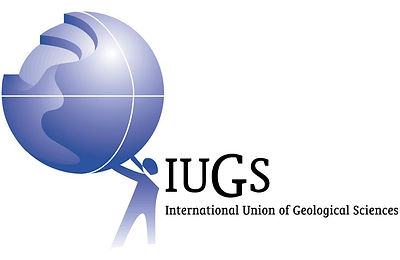 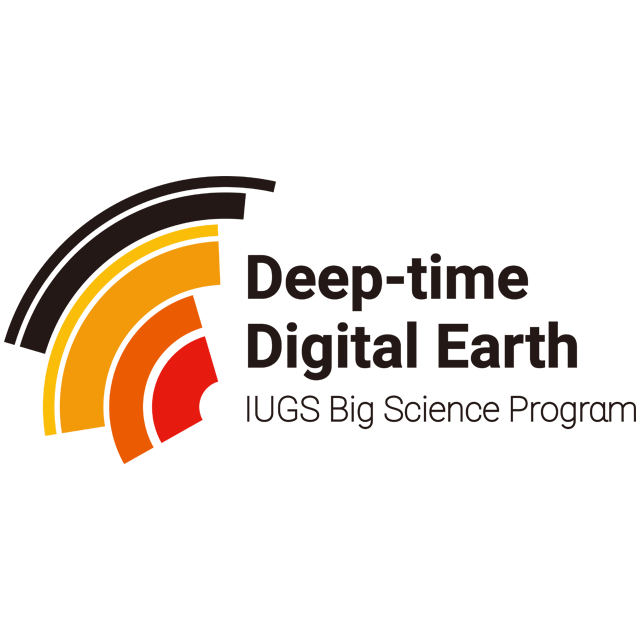 DEEP TIME DIGITAL EARTH PROGRAM (DDE)EVALUATION FORM FOR DDE WTG ANNUAL FUND APPLICATIONFollowing the 6th Executive Committee meeting of DDE, Prof. Mikhail Fendonkin was appointed to lead the establishment of an evaluation board to review the annual work progress of the DDE Working and Task Groups and decide on the financial support for the next fiscal  year (December of the previous year to December of the next year)CATEGORY A: The total score is in the top 20% of all groups (1st - 5th )CATEGORY B: The total score is in the top 70% of all groups (6th - 24th )CATEGORY C: The total score is in the bottom 10% of all groups (24th - 26th )FUNDING RECOMMENDATIONS ON THE BASIS OF THE ABOVE SCORE:Select one only1. The group should be financially supported with 10,000 USD in this fiscal year2. The group should be financially supported with 5,000 USD in this fiscal year3. The group should be revised and resubmitted the report next year based on comments below4. The group should not be financially supported5. The group’s work is not eligible for DDE mission and visionGeneral Comments from the Evaluation Board:Date:Evaluation ScoreEvaluation Score5Outstanding - indicates to a breakthrough progress of the work4Good - indicates to a great progress of the work3Fair - indicates to the achievement of the set goal2Low - indicates to the poor achievement of the set goal1Poor - Failure to achieve the set goalGroup Leader:Group co-leader(s):Relevant missions for WTGs to be used as a refer (adopted on the 3rd WTG Meeting, May 2021)Relevant missions for WTGs to be used as a refer (adopted on the 3rd WTG Meeting, May 2021)Main Mission (for WG)Select only oneInfrastructure buildingDatabase designData quality controlResearch promotionOthersMain Mission (if this is a TG)Select only oneHarmonize regional geological databasesCreate tools, method or standards to harmonize or analyze dataPopular science, education, and communicationOthersIs this group newly established in this year?YesNoNotes:Has this group received fund from DDE in the last fiscal year?YesNoNotes:Does this group have any unused funds?YesNoNotes:SECTION 1: Equality and DiversitySECTION 1: Equality and DiversitySECTION 1: Equality and DiversityEquality/Diversity of the group leader & co-leader(s) teamAffiliation, country, gender, age, etcComments:Score:Equality/Diversity of the group membersParticipation of developing countries, female scientists, young scientists, etcComments:Score:ToTAL SCORE OF SCETION 1：ToTAL SCORE OF SCETION 1：ToTAL SCORE OF SCETION 1：SECTION 2: Website construction of the groupSECTION 2: Website construction of the groupSECTION 2: Website construction of the groupRichness of the website contentNews, reports, videos, photos, etcComments:Score:Update frequencyIs there a fixed update frequency? Is there a dedicated website editor?Comments:Score:Website VisibilityLink with social media, other scientific websites;Visits per monthComments:Score:ToTAL SCORE OF SCETION 2：ToTAL SCORE OF SCETION 2：ToTAL SCORE OF SCETION 2：SECTION 3: Major achievements obtained last yearSECTION 3: Major achievements obtained last yearSECTION 3: Major achievements obtained last yearCountries involved in the groupSpecial attention to African countries and developing countriesComments:Score:General scientific achievements conductive to DDE’s developmentContributions to raise the profile of DDE, affiliated to the Mission and Vision, MTP (Medium Term Plan) of DDEComments:Score:Meetings hosted by the groupFrequency, quality of the meetingsComments:Score:Meetings that group members participatedSpecial attention to the influential international academic meetings/symposiums/workshopsComments:Score:Educational, training or capacity building activitieslinks with external young scientists and other DDE WTGsComments:Score:PublicationsHave a great impact in expanding the influence of DDE in the academic communityComments:Score:Activities with other DDE branches, IUGS, ISC, etc.Collaboration, cooperation either internally or externallyComments:Score:ToTAL SCORE OF SCETION 3：ToTAL SCORE OF SCETION 3：ToTAL SCORE OF SCETION 3：SECTION 4: Contributions and support to DDE Medium Term PlanSECTION 4: Contributions and support to DDE Medium Term PlanSECTION 4: Contributions and support to DDE Medium Term PlanConstruction of DDE Cyber-infrastructureDesign and testing of DDE Platform, databases, creation of new tools, etc.Comments:Score:Enriching DDE websiteRegular provision of content to ddeworld website,linking member/partner websites to ddeworld, etcComments:Score:Securing DDE’s financially sustainability through agreements and partnershipsMake rational use of the funds allocated by DDE and attract more external fundsComments:Score:ToTAL SCORE OF SCETION 4：ToTAL SCORE OF SCETION 4：ToTAL SCORE OF SCETION 4：SECTION 5: Work PlanSECTION 5: Work PlanSECTION 5: Work PlanGeneral goals and expected outcomesRationality and enforceability of setting goalsComments:Score:Future meetings/conferences/activitiesIdentify the future collaboration with other DDE groups, other IUGS organizations or activities, etcComments:Score:Group communicationIdentify plans for future scientific publicationsComments:Score:Construction of the group website and contributions to the DDE websiteOngoing construction, maintenance, updates of the group’s website;Identify specific member of the group to provide materials for enriching DDE website frequentlyComments:Score:Scientific LegacyThe storage of publications, files, data or other vital materials generated by the group. Who will be the custodian? Where the data would be stored?Comments:Score:ToTAL SCORE OF SCETION 5：ToTAL SCORE OF SCETION 5：ToTAL SCORE OF SCETION 5：SECTION 1SECTION 2SECTION 3SECTION 4SECTION 5TOTAL SCORE:TOTAL SCORE:TOTAL SCORE:TOTAL SCORE:TOTAL SCORE: